NPS-KEFJ / Formative-at-Exhibits / 5-10-2016	p. 1OMB Control Number:1090-­‐0011 Invitation to participate:Script for Random InterviewsHi, my name is ________________.  Today, we are previewing a few prototypes for new exhibits the park is planning for the Visitor Center. May I ask you a few questions about the one that you were just looking at?  It should take about 10 minutes of your time today.If “Yes”:  OK.  Thank you for agreeing to participate. I would like to ask you a few questions today. Your responses are really important because they will help the park managers understand overall impressions visitors have towards these exhibits. Once we are done the information collect will be used to evaluate the overall utility and effectiveness of these proposed exhibits.Before we begin, I would like to let you know that this survey has been approved by the Office of Management and Budget. I am also required to tell you that a Federal agency may not conduct or sponsor, and that you are not required to respond to, a collection of information unless it has a currently valid OMB control number. The control number for this collection is 1090-0011. Secondly, your participation is voluntary and your name will never be connected with your individual responses. Finally, if you have any questions about this survey, I have a name and contact number available if you would like to have it.  Can we begin?If  No- It is important to us that as many people as possible participate by helping us to collect data that will help us to understand our visitors, even those who do not participate in this study.  Would you mind answering a few quick questions? IF YES-ask the following non-response questions and then end the interview	1) Is this your first visit to Kenai Fjords?2) Where are you from?3) How would you rate your overall opinion of the visitor center?				 great     good      OK      fair     or  poor If No – Thank you and enjoy the rest of your visit.Script for Invited InterviewsBefore we begin, I would like to let you know that this survey has been approved by the Office of Management and Budget. I am also required to tell you that a Federal agency may not conduct or sponsor, and that you are not required to respond to, a collection of information unless it has a currently valid OMB control number. The control number for this collection is 1090-0011. Secondly, your participation is voluntary and your name will never be connected with your individual responses. Finally, if you have any questions about this survey, I have a name and contact number available if you would like to have it.  Can we begin?Today, we are doing a preview of some new exhibits for the Visitor Center. We have invited you here to look at each of the prototype and then be prepared to respond to a short survey that should take more than 10 minutes.  You can spend up to 3 minutes with the exhibit. Once we are done the information collect will be used to evaluate the overall utility and effectiveness of these proposed exhibits.  I Before I start I am required to tell you that your participation is voluntary and your responses will be anonymous.NOTE: The PRA statement below will be printed on 3x5 index cards and given to each interviewee at the time they agree to participate.Paperwork Reduction Act Statement: The Paperwork Reduction Act requires us to tell you why we are collecting this information, how we will use it, and whether or not you have to respond. This information will be used by the National Park Service as authorized by 54 U.S.C. 100101. We will use this information to evaluate the new exhibits for Kenai Fjords Visitor Center. Your response is voluntary.  No personally identifiable information is being collected.  A Federal agency may not conduct or sponsor, and you are not required to respond to, a collection of information unless it displays a currently valid OMB Control Number.  We estimate that it will take about 10 minutes to complete this short on-site survey.  You may send comments concerning the burden estimates or any aspect of this information collection to: Kenneth Davis, at Kenneth_Davis@nps.gov (email). Hi, These are some new prototypes for exhibits here at the Visitor Center. May I ask you a few questions about that one that you just looked at?  .Have you ever been to the Kenai Fjords National Park Visitor Center before today?	Yes	NoWhere do you live? ______________________________1.	How would you rate your overall opinion of this exhibit?	 great     good      OK      fair     or  poor 		a. [If the respondent replied “great, good or OK” then the interviewer will ask]: Please tell me what you like most about it? 		What and Why? ______________________________________________________________	b. [If the respondent replied “fair or poor” then the interviewer will ask]:  Was there at least one thing about the exhibit you liked? What and why? ___________________________________________________________________2.	How would you explain the main points of this exhibit to someone who hasn’t seen it? 	(alternate: What does this exhibit tell you about the Park?)	____________________________________________________________________________3.	[If rating of great, good or OK ask] What else did you find out that was interesting or surprising to you? .	_____________________________________________________________________________4.	I am going to ask you a series of questions and I would like you to please answer yes or no when prompted.
Do you think that the following can be improved upon?  …	[for interactives:]       Yes   No 	understanding how to use it?  (if yes: what needs to be clearer?) _________________________________________________	[for everything:]	   Yes   No 	the terms & language used?  (example?) __________________________________	   Yes   No 	the visuals?  (in what sense?) ___________________________________________	   Yes   No 	the size and readability of text?  	   Yes   No 	how clear the explanations are?  (e.g.?) ___________________________________5.	Is there something about this topic that you would like to know that was not addressed here? 	_______________________________________________________________________________Thank you for your help in planning these new exhibits!========================================================================Interviewer observations:1a Including interviewee, how many adults (age 18+) appeared to be in the group?______1b. How many teens (13-17)? _______1c. How many small children 12 and under? _______2. Was the interviewee:  ___ male     ___female     	3. If you were to estimate their age it would be:  ___ 20 something  ___  30 something    ____ 40 something			 ___ 50 something -  or  ____60+4. Which of these would you use to describe the interviewee’s racial background?__ Alaska Native or American Indian 	__ African American or Black__ Asian 	__ Native Hawaiian or other Pacific Islander                      __ White Date ___________	Day of week ___________	Time ___________	Interviewer ____________	Time ___________ 	Interviewer ____________Evaluation Prototype LocationsExhibit Floor Plan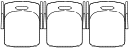 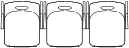 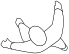 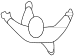 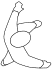 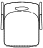 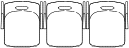 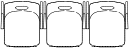 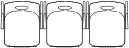 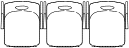 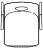 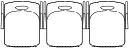 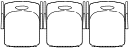 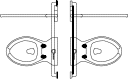 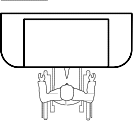 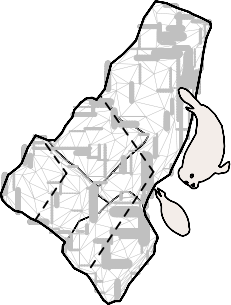 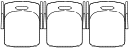 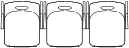 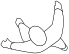 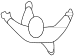 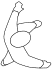 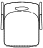 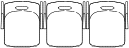 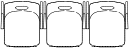 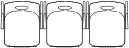 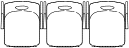 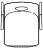 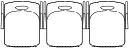 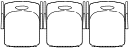 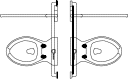 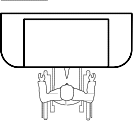 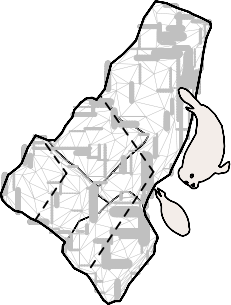 Serac  Storage	Education StaffMech. 	Storage.Janitorial	Stor.2	Iceberg  Jump4	Connected  Habitats Graphic3	Sensory Station1	Inspiration StationInformation DeskVisitors entering the building see a staffed  information deskdirectly to the right.  Here they may speak with a park rangerand pick up essential documents and/or devices to supporttheir visit.Inspiration StationA touchscreen monitor mounted near the bench seating  asks,"What about Kenai  Fjords inspires  you?" Visitors are invitedto post their own photos via social media and browse aselection of other visitors'  inspiring moments.  NPS will curateall content  before  loading it on screen and will update  thesite as needed  by using a user-friendly HTML-based interface.NATIONAL PARKeget,  orci. Phasellus euismod. Nunc tincidunt orci in metus.Inspiration Station PrototypeThe prototype will consist of a computer station  with amock-up of the Inspiration Station.   Visitors  will be presentedwith the question "What about the Park inspires  you?"Visitors will interact with a "Content Wall" within  themock-up where they will view pre- loaded photographs ofthe park with messages/captions from fictional visitors.Visitors  will then choose what image/message they wouldpost from the samples provided. The prototype will evaluatethe visitor  engagement and interest in providing feedback tothe Park, and will evaluate the effectiveness of the proposedengagement technique.Information DeskInspiration Station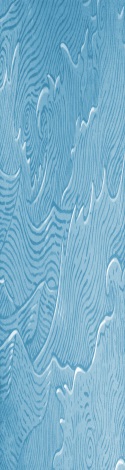 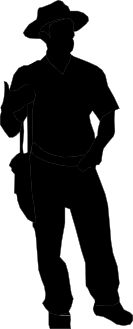 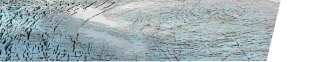 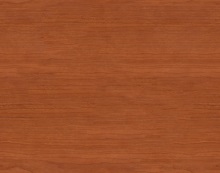 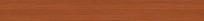 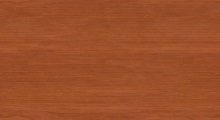 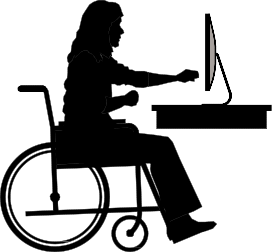 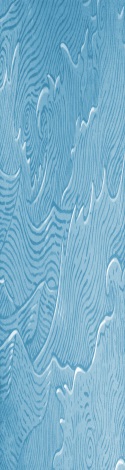 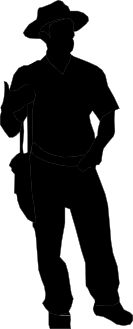 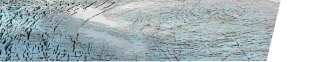 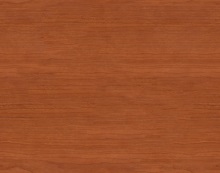 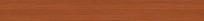 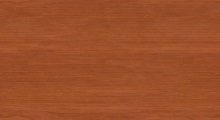 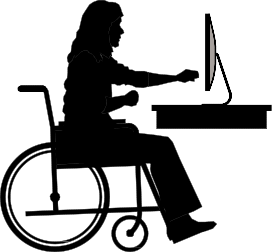 Glacier FlowsA large photo mural shows off the glacier’s  grandeur, texture,and spectacular color. A push-button listening stationmounted to the mural  allows visitors  to hear the surprisinglyloud sounds of a glacier  - the thunder of calving  ice, thesnapping of air bubbles  and other impressive rumblings.Introductory graphics  provide an overview of the park’s glaciers and engage  visitors  with formation, movement, deposition, and change over time. An "Ecosystem  Link" story outlines how glacier  retreat is affecting the Kittlitz’s murrelet and a "Green View" story discusses how climate change affects glacial  mass.In front of the photo  mural, a fun "Iceberg  Jump" activity challenges visitors to hop between models of ice chunks sunken below floor  level. As visitors  jump onto each iceberg they delight in the sound of cracking  ice and sloshing  water. A digital media module  associated with the Glaciers exhibit reveals  the behind-the-scenes tools, equipment and field work protocol employed by those who study the park's glaciers.Glacier Overview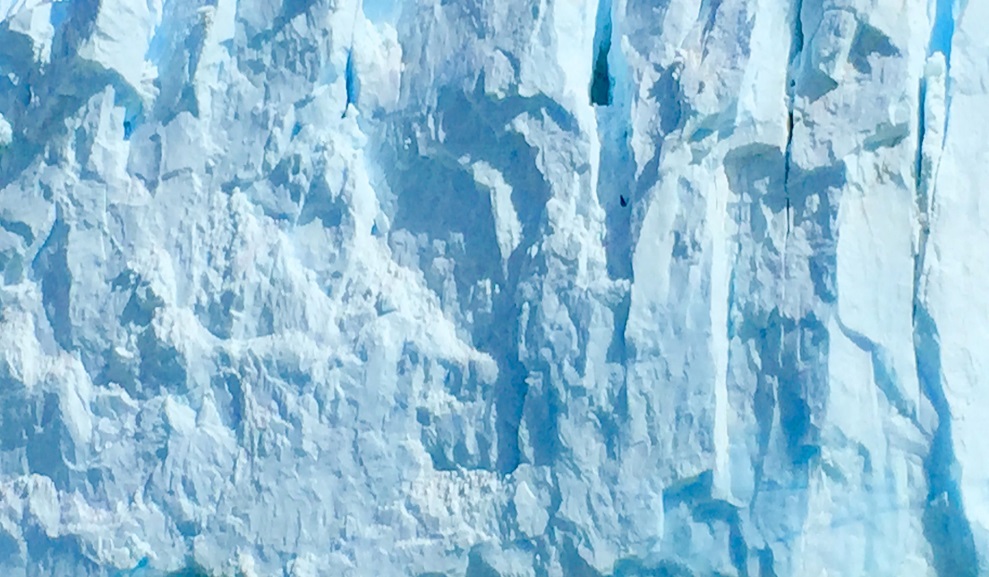 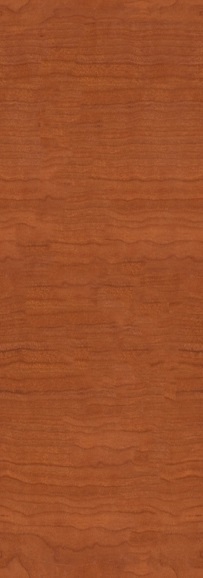 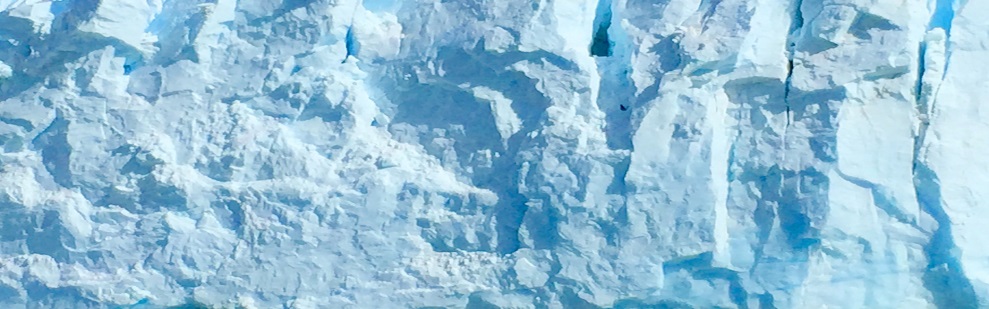 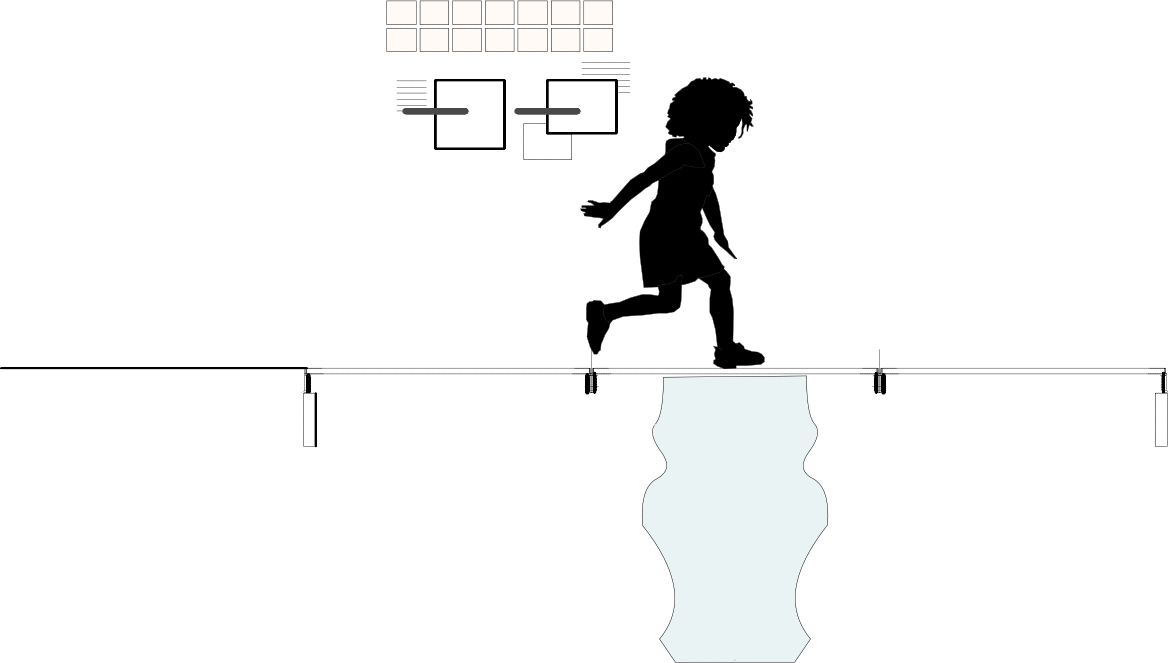 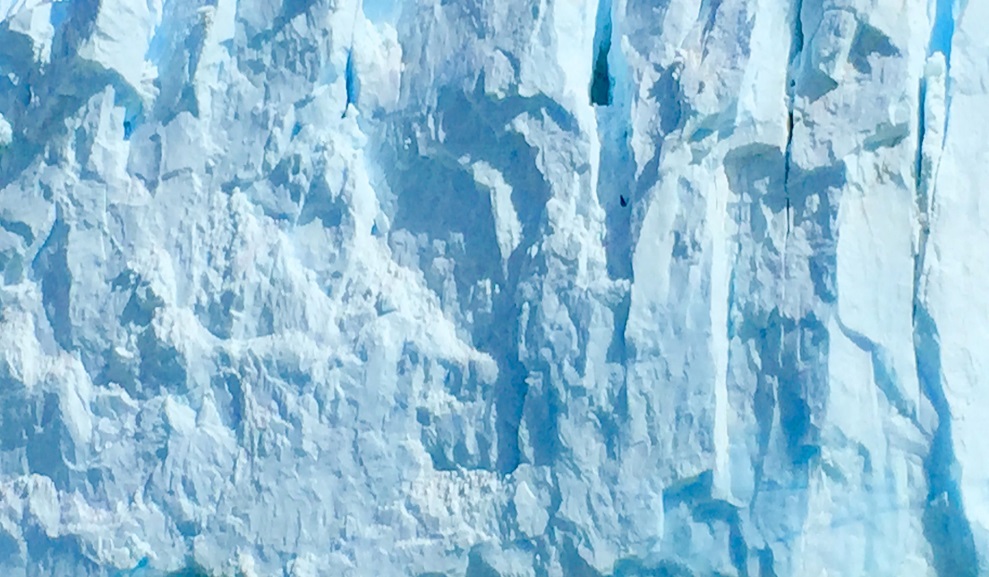 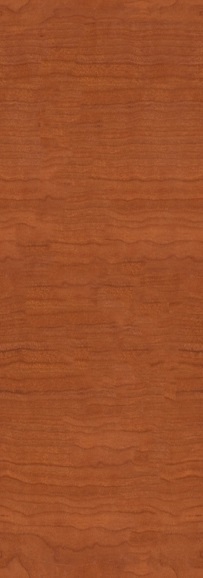 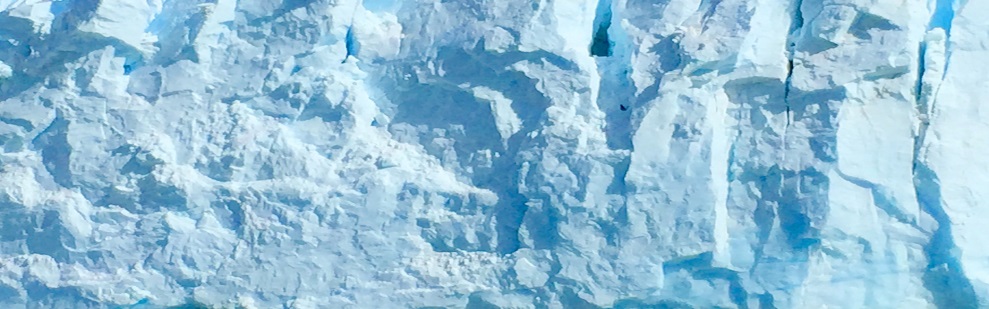 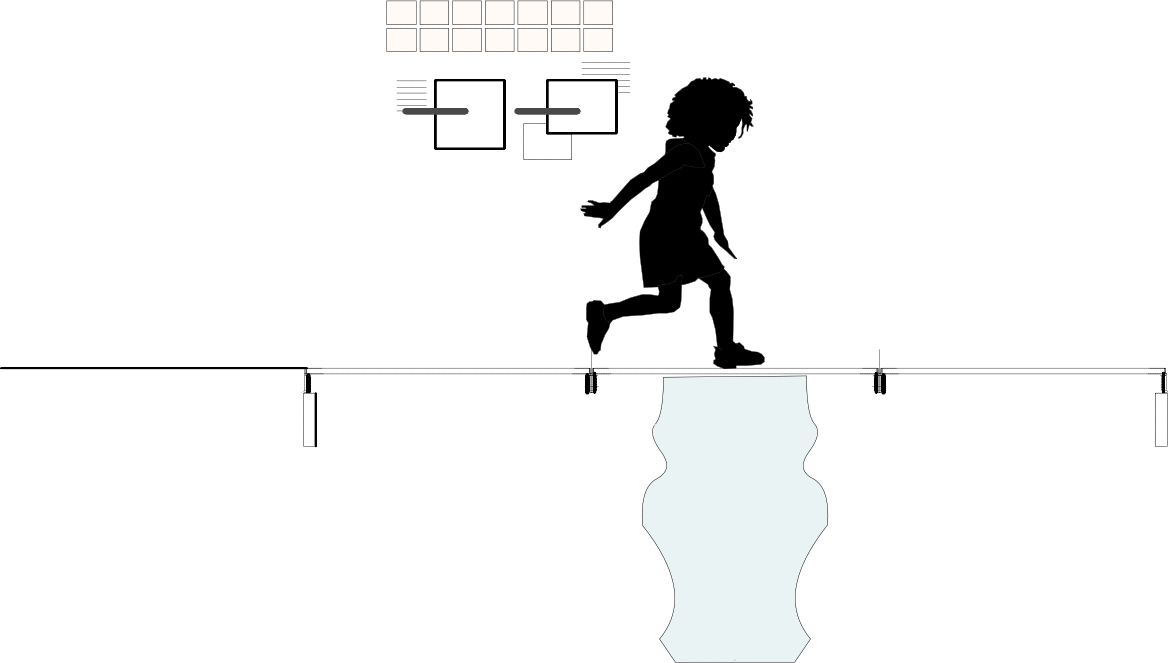 Icefield OverviewIcefield ModelEcosystem  ConnectionsClimate ChangePark InvestigationsThe HardingIcefieldGlaciersGlacier Photo muralListening stationIceberg  JumpIceberg  Jump PrototypeUsing a floor  graphic  to simulate a crevasse  in an iceberg  andan informational wall graphic,  this prototype will promptvisitors  to jump across the "iceberg."   Sound effects will bemanually activated to amplify the effect of the experience.The evaluation will determine the effectiveness of this grossmotor interactive in conveying basic information aboutglacial  environments; it will also evaluate the effectiveness ofthe design from an ergonomic perspective.Rocky ShoresThis realistic scenic treatment offers a lively  setting  for visitorsto explore the rocky shores of the Park's fjords.  Full of nooks,ledges, and crevices, models of animal  and plant life can befound  around  every corner.Various  interpretive elements surround this rich natural scene. Colorful  graphic  panels highlight the ecosystem  dynamics where the rocky cliffs meet the bay. Visitors learn  about food webs, common species and their adaptations as well as changing environmental factors. An "Ecosystem  Link" story details  how rock types influence where animals  nest and glaciers  flow. Sensory stations  allow visitors  to experience a few sounds, smells, and textures of the locale. Visitors  canalso slide a series of bird egg models to reveal  their species of origin,  and scat and track "reveals"  introduce the evidence or clues that different species often leave behind  in the landscape.Sensory Station PrototypeUsing audio recordings and smell canisters,  this prototype willpresent  visitors  with options  for exploring a lowland fjordhabitat through hearing and smell.  Effectiveness of theDecorative wall treatment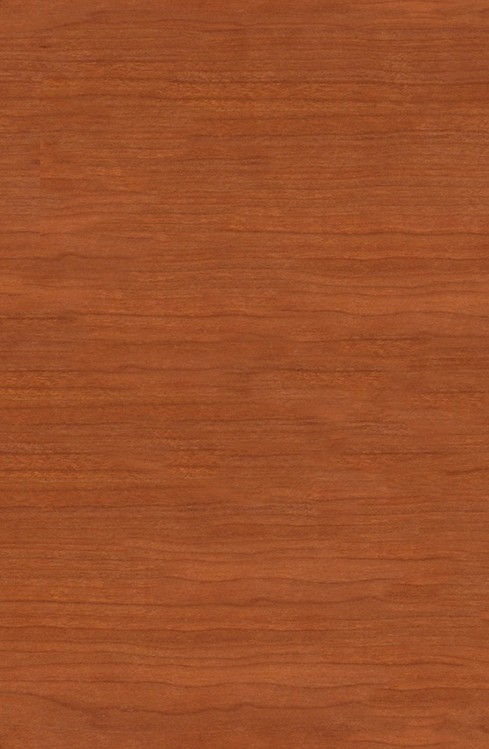 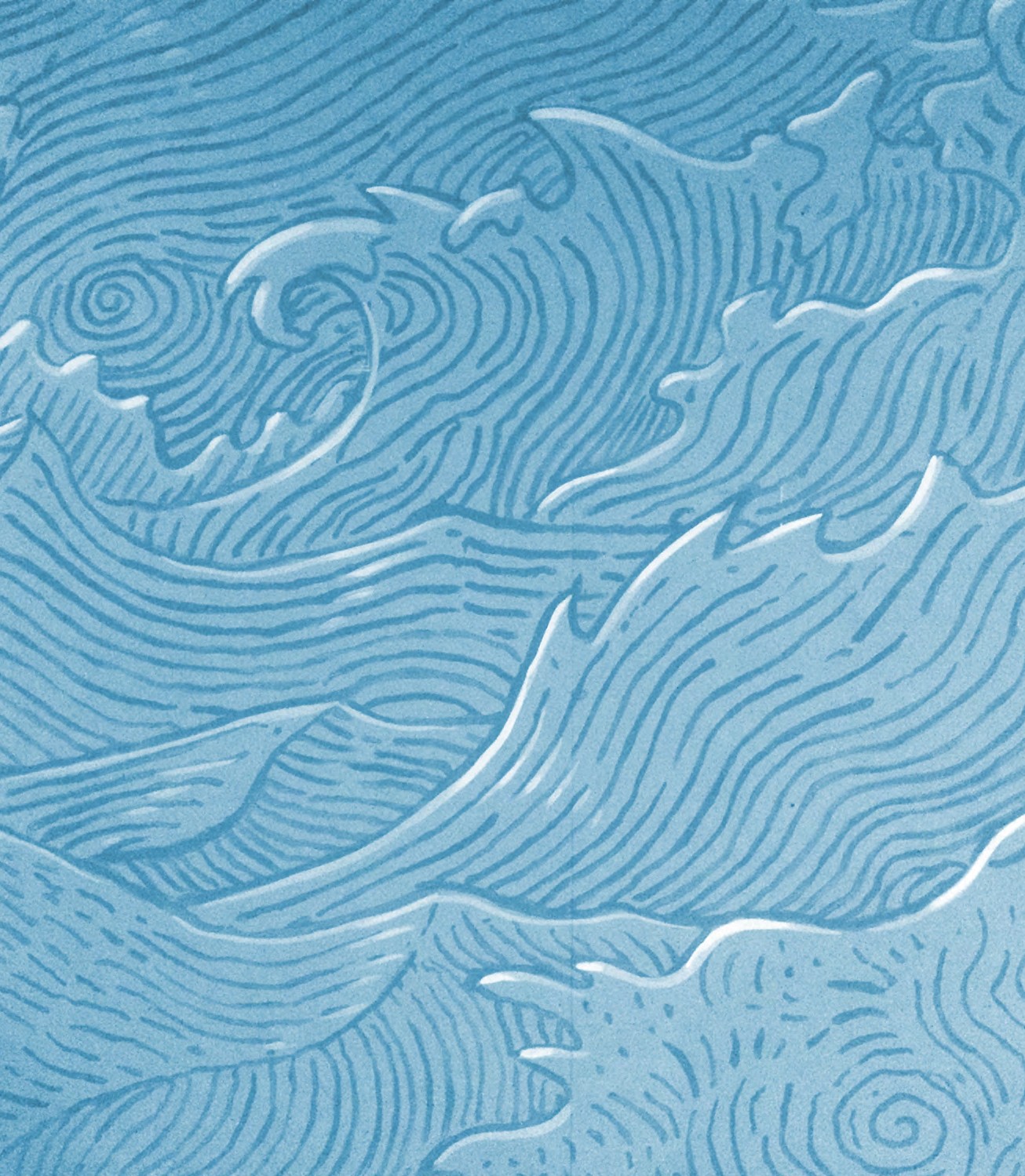 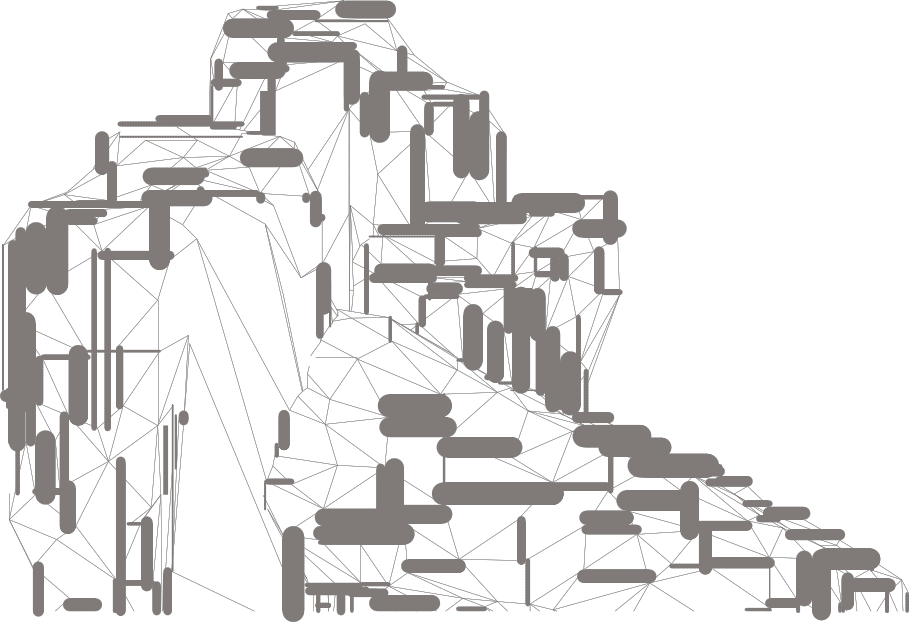 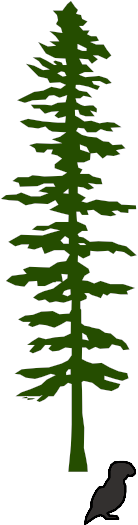 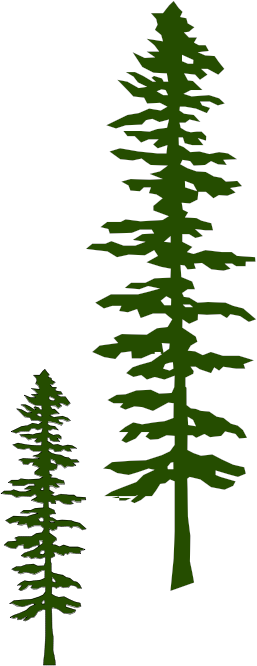 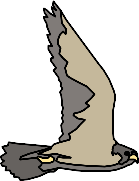 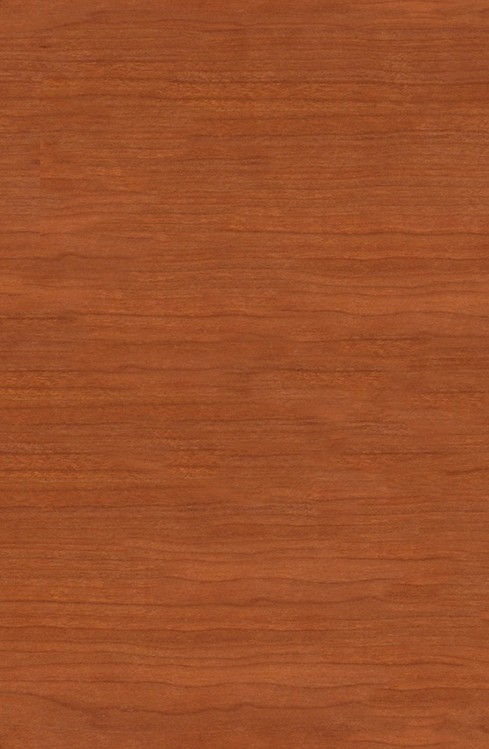 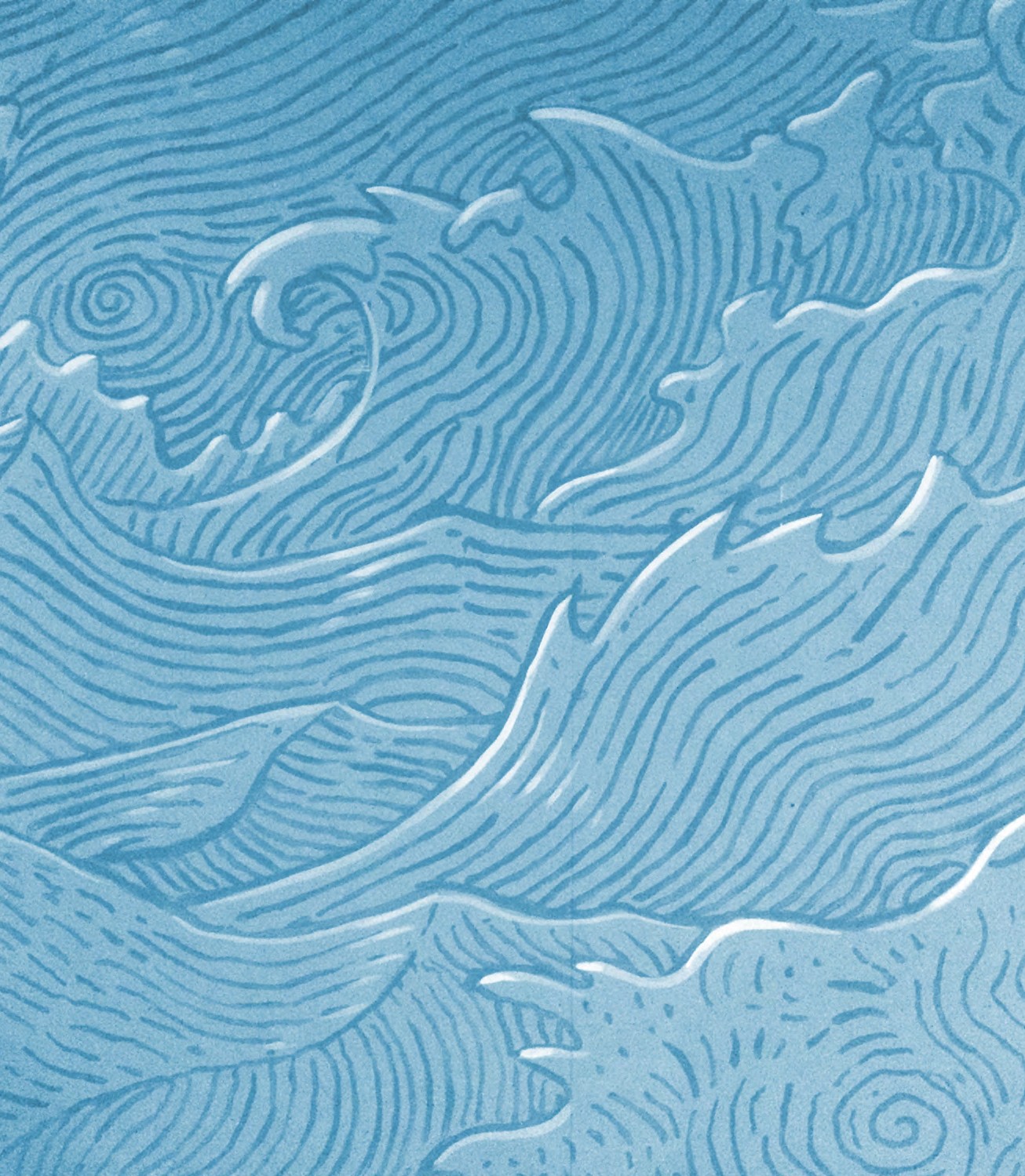 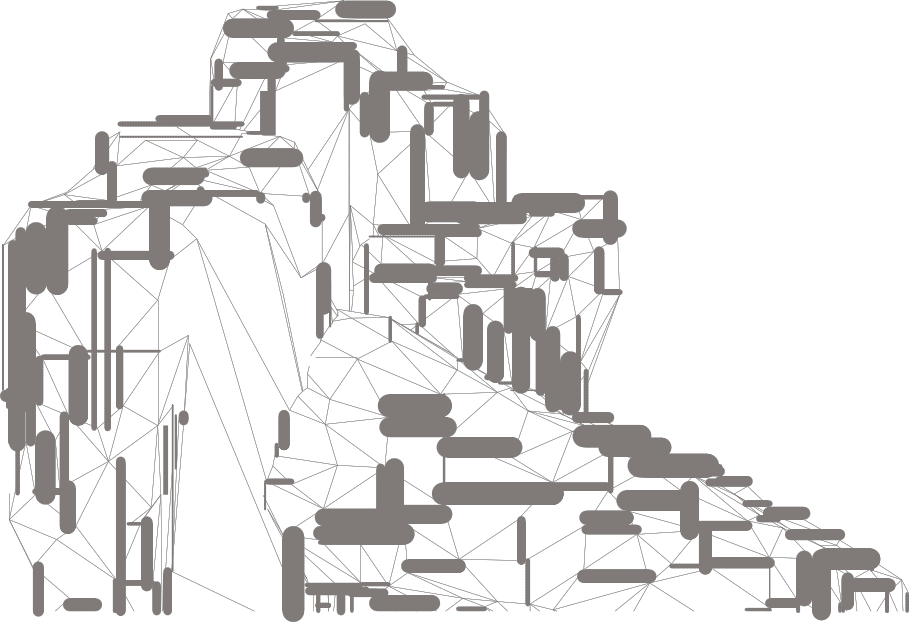 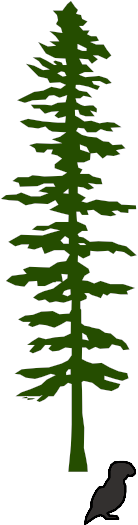 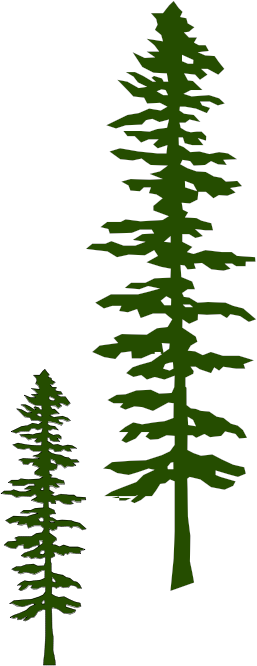 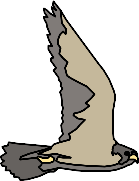 Scenic treatment with species modelsPark  Cross-SectionWheretechnique for conveying interpretive message points, visitor understanding of the content,  and functional performance of the interactives will be evaluated.Fjord OverviewIcefield	Tundra 	Glacier 	Forest 	Intertidal 	MarineFjord Lowland	 	Scat & track revealsSensory StationConnected  HabitatsStretching across a long span of wall, a diagrammatic"cross-section"  illustration captures  the major habitats of thePark and its transition from high to low elevations: ice field,alpine,  glacier,  forest, intertidal, and marine.  A miniaturetactile  version  of the section cut line is also displayed in relief,allowing visitors  to feel the lay of the land.Past & PresentInterpretive text shares the characteristics and features of each habitat along the cross section and the process of succession. An "Ecosystem  Link" story discusses how topography, soil, precipitation, and altitude affect plant communities over time. Lift-and-drops, built into the cross section, share magnified views: for example, an ice worm model for the icefield. Visitors  can rotate  a series of barrel spinners  associated with each habitat to reveal  the animals, plants,  human history, and geology associated with eachPark Cross-SectionWhere Ice and Ocean  MeetNext show in 5:28 minplace.Human History	Icefield 	Tundra	Glacier	Forest	Intertidal 	MarineConnected Habitat Graphic PrototypeThis prototype will consist of a full scale mock-up of a portionof an informational graphic  including a mechanicalinteractive element. Visitors  will view the graphic,  read theinterpretive text and engage  with interactive elements toevaluate the effectiveness of communication and thefunctionality of the interactive element.Habitat barrel  spinnersMagnified views lift & dropsTactile  habitatcross-section diagram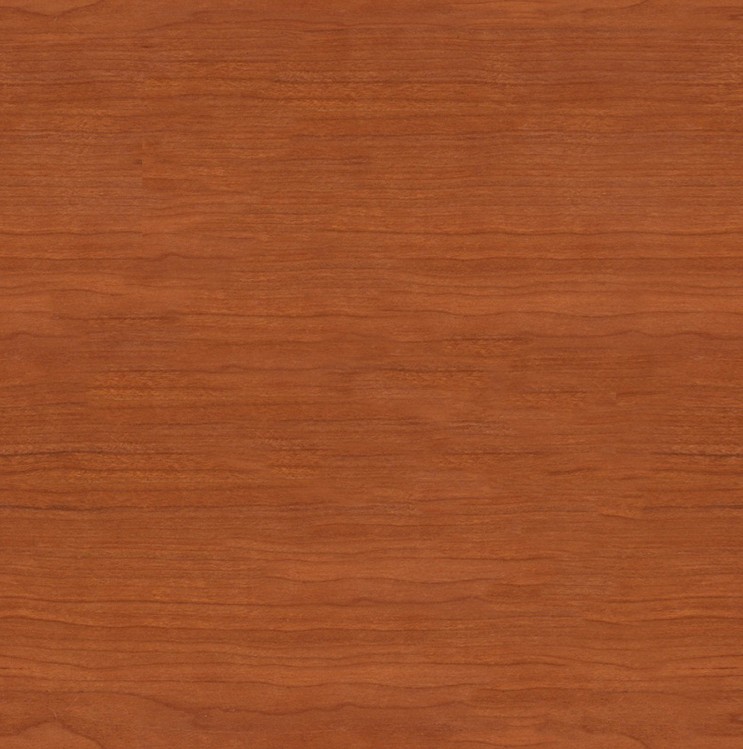 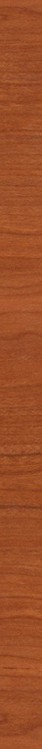 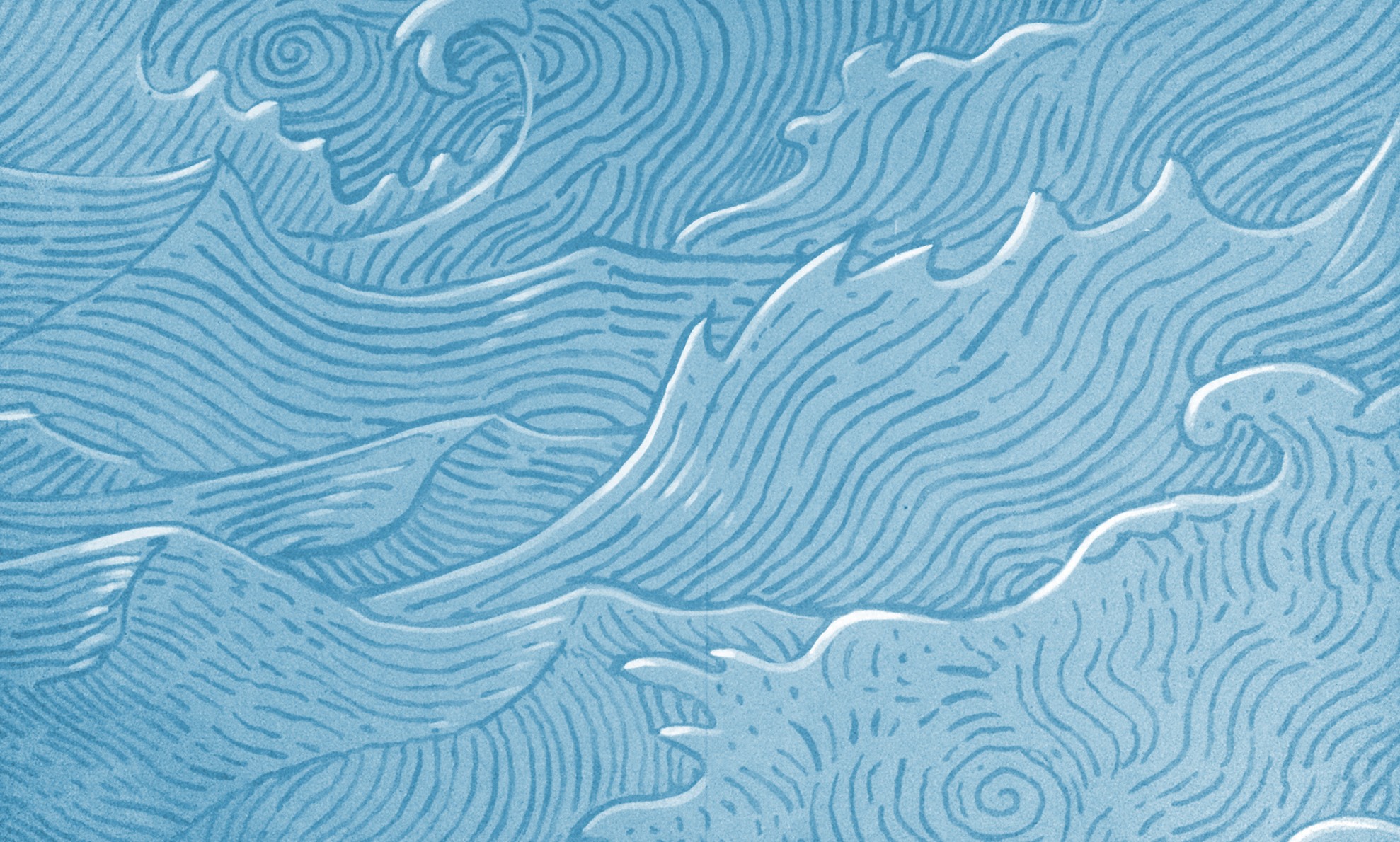 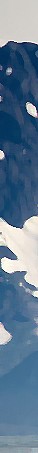 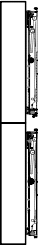 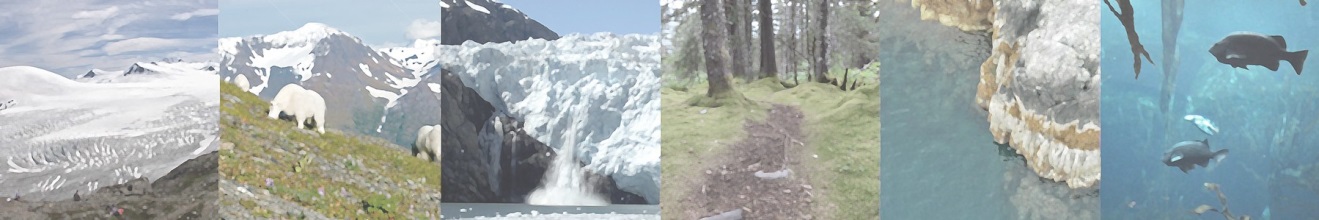 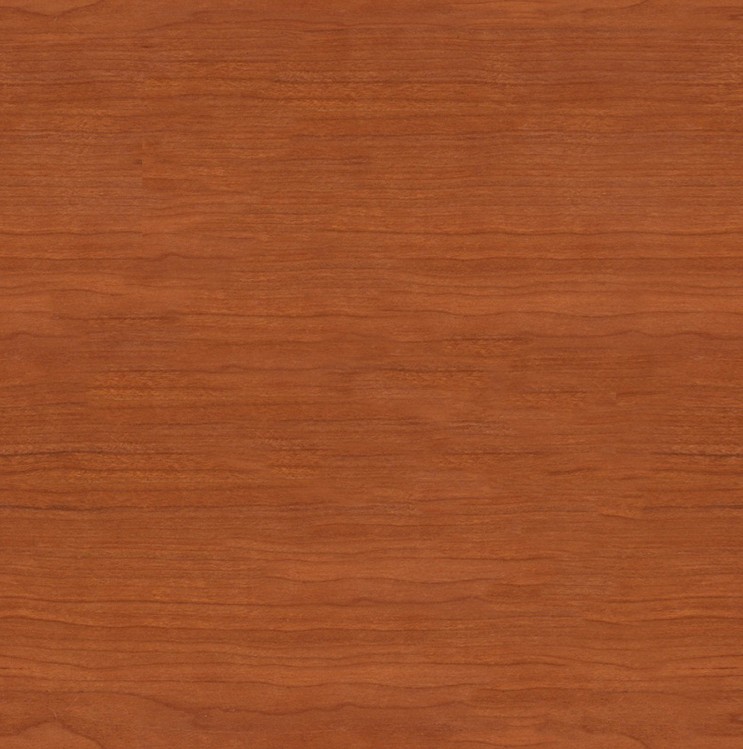 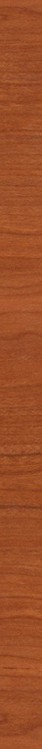 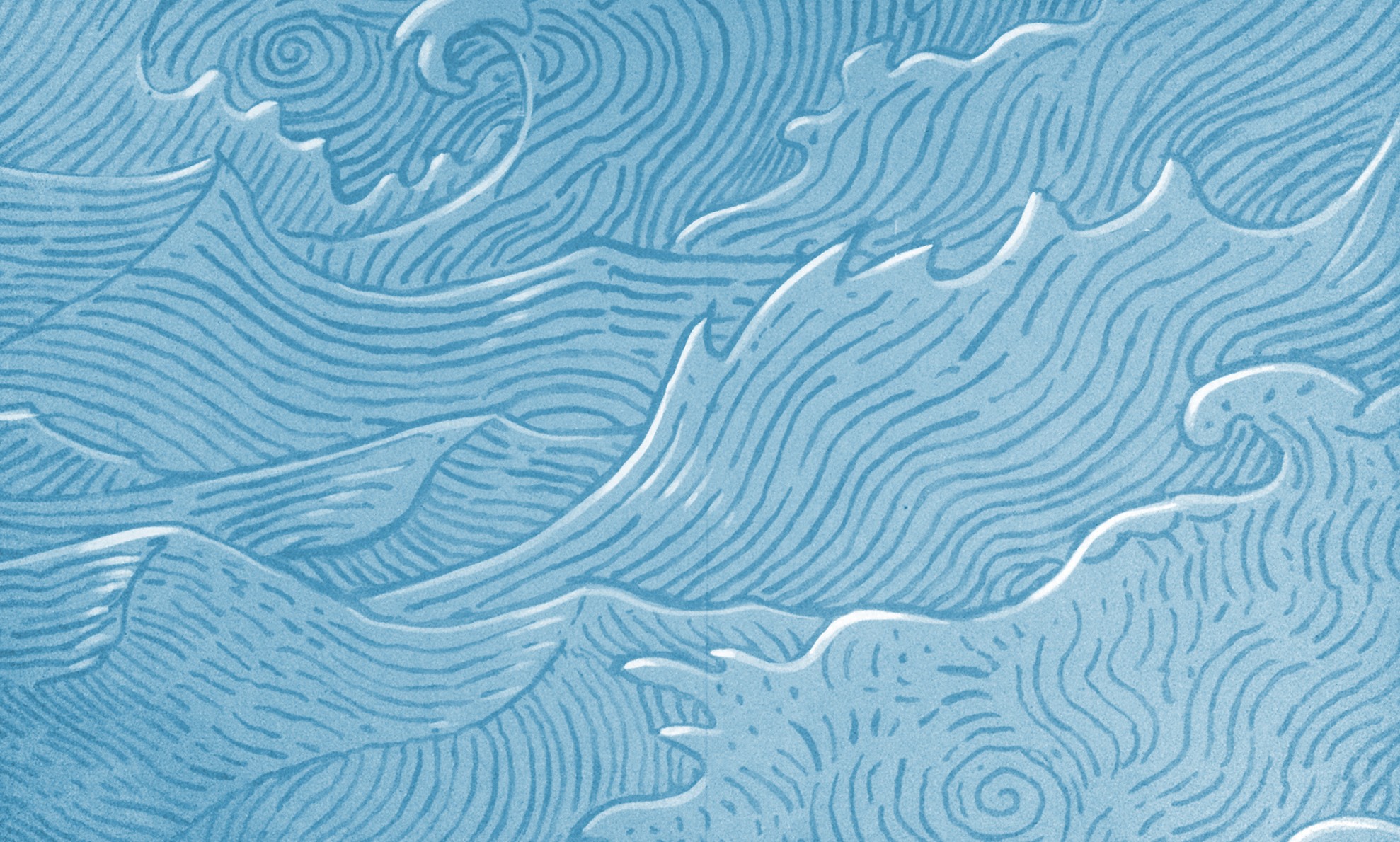 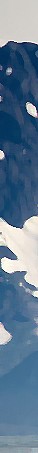 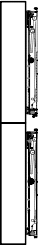 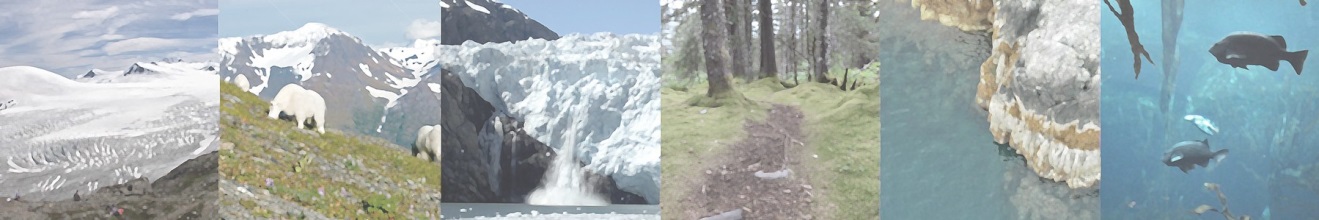 Connected  Habitat Graphic